Susan K. Corneliuson, MHS, FACHE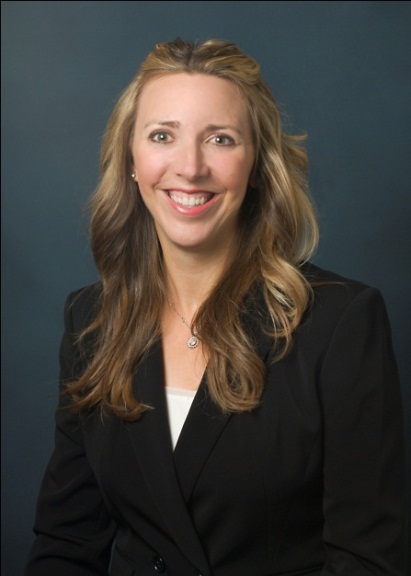 Ms. Corneliuson is a senior manager with The Camden Group and has more than 14 years of healthcare management experience, with over 10 years of experience working with integrated healthcare delivery systems. She specializes in physician hospital integration strategies, practice assessments, operational improvement, and compensation arrangements. She is the co-author of The Governance Institute’s signature publication for 2012, “Payment Reform, Care Redesign, and the New Healthcare Delivery Organization” and the feature article, “Refocus for Value-Based Care: Four Steps for Reconfiguring Operations” published in the May 2014 edition of The Group Practice Journal. Ms. Corneliuson has an extensive background in physician practice performance improvement and redesign and is certified in Lean Six Sigma Management Techniques. She is a recognized leader in medical foundations, multispecialty medical groups, and provider-based clinics. Prior to joining The Camden Group, Ms. Corneliuson served as executive director of outpatient services for MemorialCare, Miller Children’s Hospital, Long Beach, California where she oversaw complex patient care for 34 specialty disciplines including the Children’s Cancer Center, Orthopedic Center, Rehabilitation Specialty Center, Developmental Center, Diabetes & Metabolic Center. There, she achieved significant market penetration, initiated quality improvement efforts through use of Lean techniques, and significantly increased net revenue collections.Ms. Corneliuson also previously served as the senior administrator for Sacred Heart Medical Center/Providence Physician Services Company in Spokane, Washington. She oversaw the operations of a large multispecialty, hospital-based group practice and management services organization and was responsible for the overall operations, including strategic planning, financial management, physician recruitment and contracting, physician retention and relationships, professional fee billing, and clinic operations.She received her Master of Health Science degree in healthcare finance and management from The Johns Hopkins University in Baltimore, Maryland. She earned her Bachelor of Science degree from California Polytechnic State University in San Luis Obispo, California. She is a Fellow, American College of Healthcare Executives and a member of the Medical Group Management Association.